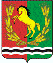 АДМИНИСТРАЦИЯМУНИЦИПАЛЬНОГО ОБРАЗОВАНИЯ КИСЛИНСКИЙ СЕЛЬСОВЕТАСЕКЕЕВСКОГО  РАЙОНА  ОРЕНБУРГСКОЙ  ОБЛАСТИПОСТАНОВЛЕНИЕ21.09.2022			       с. Кисла 				                   № 83-п	О присвоении  адреса земельному участку, принадлежащего   Карповой Антонине АлексеевнеВ соответствии с постановлением Правительства Российской Федерации от 19 ноября 2014 г № 1221 « Об утверждении правил присвоения, изменения и аннулирования адресов», руководствуясь Уставом муниципального образования Кислинский сельсовет,  Администрация муниципального образования Кислинский сельсовет Асекеевского района Оренбургской области  постановляет:         1.Присвоить   адрес земельному участку,  площадью 851 кв.м, принадлежащего     Карповой Антонине Алексеевне   на основании свидетельства на право собственности на землю серии РФ –XXIX ОРБ -05-08 № 0958204   с кадастровым номером 56:05:0801001:78 регистрационная запись №16 от 29.09.1995г., Асекеевский район, Кислинская сельская администрация, село Кисла,  следующий адрес: Российская Федерация, Оренбургская область, Асекеевский муниципальный район, сельское поселение Кислинский сельсовет, с. Кисла, ул. Центральная  земельный участок 38. 2. Постановление вступает в силу  со дня  его подписания.Глава сельсовета                                                                                Абрамов В.Л.Разослано: в дело администрации,   прокурору,